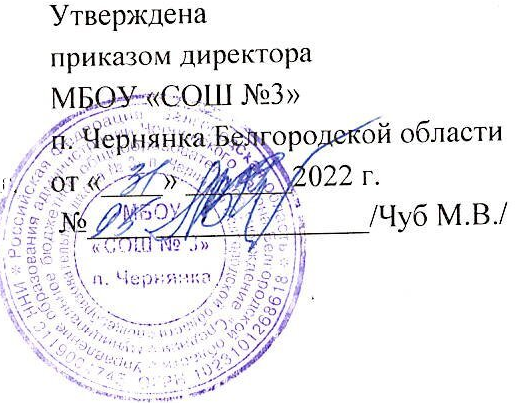                                           График проведения контрольных работ                                          на уровне начального общего образования                                                2022-2023 учебном году1 класс2 «А» класс 2 «Б» класс 3 «А» класс 3 «Б» класс 4 «А» класс 4 «Б» классСентябрьОктябрьНоябрьДекабрьЯнварьФевральМартАпрельМайРусский язык17.04Литературное чтение17.05Математика05.10,18.1021.1216.0120.0205.0403.05,16.05Окружающий мир15.05Музыка10.05Изобразительное искусство24.05Технология19.05Физическая культура18.05СентябрьОктябрьНоябрьДекабрьЯнварьФевральМартАпрельМайРусский язык13.0917.1021.1119.1224.0127.0222.0317.0412.05Литературное чтение14.0923.1224.05Родной (русский) язык20.0916.05Литературное чтение на родном (русском) языке27.0923.05Иностранный язык19.1016.1224.0319.05Математика23.0920.1021.1223.0310.05Окружающий мир22.0922.1211.05Музыка21.0914.1217.05Изобразительное искусство19.0912.1215.05Технология12.0905.1222.05Физическая культура15.0918.05СентябрьОктябрьНоябрьДекабрьЯнварьФевральМартАпрельМайРусский язык19.0917.1021.1119.1224.0112.05Литературное чтение15.0915.1222.05Родной (русский) язык21.0917.05Литературное чтение на родном (русском) языке28.0924.05Иностранный язык18.1013.1221.0316.05Математика16.0920.1016.1223.05Окружающий мир22.0922.1217.05Музыка14.0921.1210.05Изобразительное искусство12.0912.1215.05Технология23.0923.1219.05Физическая культура20.0911.05СентябрьОктябрьНоябрьДекабрьЯнварьФевральМартАпрельМайРусский язык14.09, 28.0913.1016.1114.1210.0106.0201.03,24.0306.0411.05Литературное чтение15.0915.1223.05Родной (русский) язык19.0915.05Литературное чтение на родном (русском) языке12.0922.05Иностранный язык16.0921.1016.1222.0312.05Математика20.0919.1020.1202.03,15.0320.0417.05Окружающий мир23.0923.1218.05Музыка13.0913.1216.05Изобразительное искусство07.0921.1224.05Технология08.1210.05Физическая культура05.0919.05СентябрьОктябрьНоябрьДекабрьЯнварьФевральМартАпрельМайРусский язык14.09, 28.0913.1016.1114.1210.0106.0201.03,24.0306.0411.05Литературное чтение20.0916.1210.05Родной (русский) язык09.0912.05Литературное чтение на родном (русском) языке16.0919.05Иностранный язык13.0921.1013.1222.0315.05Математика15.0919.1015.1202.03,15.0320.0417.05Окружающий мир12.0912.1214.05Музыка27.0920.1222.05Изобразительное искусство07.0921.1224.05Технология19.0919.1222.05Физическая культура05.0918.05СентябрьОктябрьНоябрьДекабрьЯнварьФевральМартАпрельМайРусский язык14.09, 28.0917.1017.1114.1227.0213.0304.05,19.05Литературное чтение16.0916.1211.05Родной (русский) язык13.0916.05Литературное чтение на родном (русском) языке20.0912.1022.0302.05Иностранный язык19.0919.1215.05Математика15.0915.1210.05Окружающий мир06.0913.1223.05Музыка08.0922.1218.05Изобразительное искусство12.0912.1222.05Технология07.0921.1217.05Физическая культура09.0930.05СентябрьОктябрьНоябрьДекабрьЯнварьФевральМартАпрельМайРусский язык19.09,28.0918.1017.1119.1221.0214.0328.0417.05Литературное чтение22.0922.1212.05Родной (русский) язык13.0916.05Литературное чтение на родном (русском) языке20.0923.05Иностранный язык15.0915.1218.05Математика16.0916.1210.05Окружающий мир21.0921.1215.05Музыка08.0908.1211.05Изобразительное искусство12.0912.1222.05Технология07.0923.1219.05Физическая культура06.0924.05